Rudolph the Red-Nosed ReindeerJohnny Marks 1939 (Jack Johnson version 2008)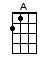 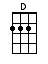 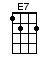 INTRO: / 1 2 / 1 2 / [A] / [A] / [A] / [A] /[A] Rudolph the red-nosed reindeer[A] Had a very shiny [E7] nose[E7] And if you ever saw it[E7] You might even say it [A] glowsAnd [A] all of the other reindeer[A] Used to laugh and call him [E7] names[E7] They never let poor Rudolph[E7] Join in any reindeer [A] gamesBut [D] then one foggy [A] Christmas Eve[E7] Santa, he came to [A] say[D] "Rudolph with your [A] nose so bright[E7]  Won't you guide my sleigh tonight?"[A] Then how the reindeers loved him[A] As they shouted out with [E7] glee[E7] "Rudolph the red-nosed reindeer[E7] You'll go down in history-[A]y"[A] Then how the reindeers loved him[A] As they shouted out with [E7] glee[E7] "Rudolph the red-nosed reindeer[E7] You'll go down in histo-[A]ry"But [D] Rudolph, he didn't [A] go for thatHe said [E7] "I see through your silly [A] games[D] How can you look me [A] in the faceWhen only [E7]  yesterday you called me names?"[D] All of the other reindeers, man, well they [A] sure did feel ashamed[E7] "Rudolph, you know we're [E7] sorryWe're [D]  truly gonna try to [A]  change"www.bytownukulele.ca